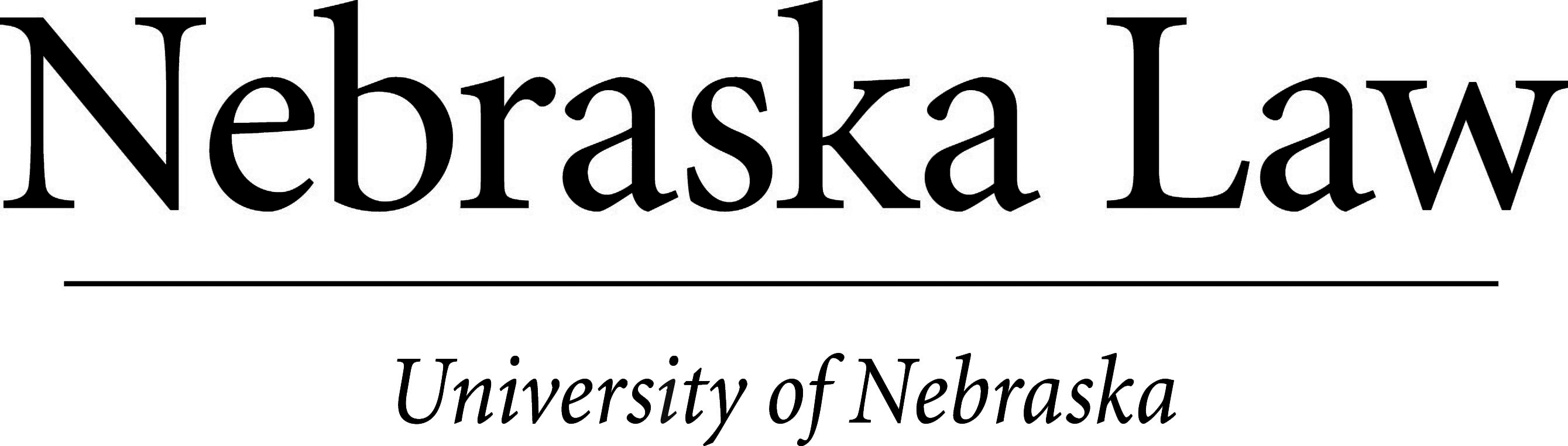 Fall 2014Upperclass Registration MaterialsAugust 15, 2014Table of ContentsClinicsCourse DescriptionsCredit Hour LimitationsDrop / Add / WithdrawalsEnrollment LimitsFall CalendarFall Class ScheduleFall Courses at a GlanceFinal Exam ScheduleFinals Rescheduling RuleGraduation RequirementsHints for Second Year StudentsLottery CoursesMini CoursesPlanning TipsPrerequisites and Co-requisitesPrograms of Concentrated StudyRegistration DatesRegistration NumbersRequired CoursesSpring 2015 CoursesSpring 2015 SeminarsVariable Credit HoursFall 2014 CalendarLottery and RegistrationWednesday, April 9  (noon)	•	Lottery deadlineWednesday, April 9  (4:30 pm)	•	Lottery results releasedMonday, April 14  (4:30 pm)	•	Final decision whether to accept lottery course must be 			made.April 16 - August 24	•	Open Registration for fall semester - however it is 				recommended that you register by June 1 so that your 			financial aid can be processed in a timely manner. Be sure you do not have a HOLD on your MyRED account which will prevent you from registering.Academic YearAugust 25Classes begin.  First day of late registration with $25.00 feeSeptember 1Labor Day HolidaySeptember 2 Last day to drop a class and receive a 100% refundLast day to add a classLast day for late registrationLast day for 3Ls to sign up for an Individualized Program of Concentrated StudySeptember 5Last day to file a drop to remove course from student's recordLast day to drop a class and receive a 75% refundAfter September 5 Period to DROP a class with permission – all course withdrawals noted with a "W" on academic record. Students wishing to drop a class after September 6 must see Dean Pearce and obtain permission from the instructor. A student may request permission to drop a class at any time before the final exam for the course.September 12Deadline for final payment of tuition and fees (due at Student Accounts, 110 Canfield Administration Building)Last day to drop a class and receive a 50% refundSeptember 19Last day to drop a class and receive a 25% refundSeptember 25Last day to apply for graduation in December 2014 (See Vicki Lill in the Dean's Office - $25.00 fee charged)October 20Fall BreakOctober 21All classes held today are Monday classesNovember 26Student Holiday (UNL offices are open)November 27 – 28Thanksgiving Vacation (UNL offices are closed)December 5Last Day of ClassesDecember 8-17Final ExaminationsDecember 19JD and Doctoral Commencement & Hooding CeremonyDecember 20General University CommencementDecember 24, 2014 - January 4, 2015University-wide Holiday ClosedownJanuary 5, 2015First day UNL offices are open in 2015January 13, 2015Second semester classes beginMay 9, 2015College of Law Commencement, 3:00 pm, Lied CenterFall 2014 Class ScheduleMini-CoursesSpace & Satellite Business LawAdjunct Professors Burnett and SchroederLaw 676 – 1 credit hourRoom 124August 18-22*, 10:30-11:50 am and 1:00-2:00 pm*Note: this class is being taught before the start of the fall semester.Final Exam – Paper FinalAugust 2014Introduction to the U.S. Legal SystemLaw 780Professor SchaeferDates TBASpace LawProfessor von der DunkLaw 748 – 2 credit hoursRankin RoomAugust 25-September 117:50-9:50 amFinal Exam – September 19-21August 2014September 2014Researching Space LawProfessors Matt Novak and Matt SchaeferLaw 778 – 1 credit hourRankin RoomAugust 28 – 1:00-4:20 pmAugust 29 – 1:00-5:00 pmAugust 30 – 8:00 am – 12:40 pmAugust 2014Law and Practice of the United NationsAdjunct Professor Larry JohnsonLaw 765 – 1 credit hourRankin RoomSeptember 24 – 6:45-8:55 pmSeptember 25 – 12:10-1:00 pm; 6:45-8:55 pmSeptember 26 – 12:10-1:00 pmSeptember 29 – 12:10-1:00 pm; 6:45-8:55 pmSeptember 30 – 12:10-1:00 pm; 6:45-8:55 pmFinal Exam: TBASeptember 2014International Satellite CommunicationsProfessor von der DunkLaw 784 – 1 credit hourRankin RoomLate October (7 days) – exact dates TBA7:50-9:50 am Final Exam: approximately 2 weeks after last day of classOctober 2014Final Exam ScheduleLast Day of Classes - Friday, December 5, 2014Morning exams begin at 8:30 am*Afternoon exams begin at 1:00 pm**Most mini-course finals are all done on Exam 4 in TAKEHOME modeMonday, December 8 - 8:00 amMediation – BlankleyMonday, December 8 - 8:30 am	Criminal Procedure – Potuto	Evidence A & B – MoberlyMonday, December 8 - 1:00 pm	Contracts – Works	Contracts – DenicolaTuesday, December 9 - 8:30 am	Unfair Competition -- Denicola	National Security Law -- Beard	International Trade Law – SchaeferTuesday, December 9 - 1:00 pm	Labor Law – Willborn	Domestic Telecom -- Hurwitz		Corporate Finance -- Thimmesch Wednesday, December 10 - 8:30 am	Business Associations – Bradford	Agricultural Law -- Schutz	Employment Discrimination – Willborn Wednesday, December 10 - 1:00 pm	Criminal Law – Schopp	Criminal Law – Gardner Thursday, December 11 - 8:30 am	Family Law – Burkstrand-Reid		Real Estate Transactions – Medill 	Statutory Interpretation -- BergerFriday, December 12 - 8:30 amCon Law I – BergerLegal Profession --BlankleyInternational Intellectual Property -- SheppardWills and Trusts -- LyonsFriday, December 12 - 1:00 pm	Civil Procedure – Kirst	Civil Procedure – Lenich Saturday, December 13 - 8:30 am	Client Interviewing & Counseling – Frank 		Constitutional Law I – Duncan	Law and Literature – Dooling	International Telecom Law -- BeardMonday, December 15 - 8:30 am	Commercial Law: Sales – Wilson	Individual Income Tax – Lyons 	Partnership Tax - MollMonday, December 15 - 1:00 pm	Torts – Burkstrand-Reid	Torts – LawsonTuesday, December 16 - 8:30 am	Bankruptcy – Wilson	Entertainment Law - DoolingTuesday, December 16 – 1:00 pm	Accounting for Lawyers – Bradford Wednesday, December 17 - 8:30 am	Principles of Regulation -- Hurwitz	Insurance Law – Works	International Law – Schaefer Wednesday, December 17 - 1:00 pm	Property – Duncan	Property – Medill	Property – Shoemaker Exam 4 will be used for your exams. You MUST download the current semester’s version prior to the start of your exams.*Morning finals which are four (4) hours or longer begin at 8:00 am.**Afternoon finals which are four (4) hours or longer begin at 12:30 pm.Graduation Requirements and General InformationGraduation RequirementsIn order to graduate, you must satisfactorily complete 93 credit hours.  It is possible for a student to graduate in 2 ½ years by attending summer school after his or her first or second year of law school or both. A student cannot graduate any earlier than 2 ½ years after starting law school at the College of Law.All law students are responsible for six semesters of the Law College fee.  Students who graduate in December will pay the sixth semester fee in their last semester at the Law College.Transfer students must complete at least 45 graded hours at the College of Law and have a 7.000 GPA to be eligible for a degree with distinction.Credit Hour LimitationsAll students are expected to attend the Law College full-time and take 12-15 hours a semester. All students must attend at least five academic year semesters and take at least 12 hours in each of those semesters.  Students may not take more than 20% of the total hours required for the JD degree in any semester (18 hours).You must have permission to take more than five courses or more than 15 hours in a semester.  Permission cards are available from the Registrar and must be signed by Assistant Dean Pearce before you register.  In order to take more than five courses or more than 15 hours in a semester, you must not be on academic probation and you must have a cumulative grade point average of at least 5.0.  You must also have permission to take fewer than 12 hours in a semester. Permission cards are available from the Registrar and must be signed by Assistant Dean Pearce before you register. If you have received permission to take fewer than 12 hours, your loans processed through the University will be reduced because you will be paying less tuition. If you have a scholarship and have received permission to take fewer than 12 hours, you need to contact the Law College financial aid office (Beki Colberg) before the semester begins to keep the scholarship from being cancelled.Attendance RequirementsAll students are required to attend classes regularly and to prepare all assigned work thoroughly.  Inadequate class attendance or preparation may result in the student being dropped from the course or may adversely affect the final grade the student receives in the course.Work LimitationsUnder ABA rules, students may not work more than 20 hours per week.  Required CoursesAlthough you are free for the most part to choose which courses to take during your second and third years, there are some requirements and limitations of which you should be aware.  Those requirements and limitations are as follows:(1)	If you will be a second year student in 2014-2015, you must take Constitutional Law I during the first semester of your second year.(2)	You must take a seminar that has a substantial writing requirement.  The seminar may be taken at any point during your second or third years.  Every seminar offered during the fall semester (see the enclosed Upper-Class Course Listing) and every seminar offered during the spring semester (see the enclosed Tentative Spring Course Offerings List) will satisfy the requirement.  Seminars are lottery classes (See lottery information). Most seminars are limited to 12 students and lotteries are conducted every spring for all seminars to be offered the following year.	Psycholegal Research does not satisfy the seminar requirement except when taken by a student enrolled in the Law/Psychology joint degree program.	Research in a Selected Field does not satisfy the seminar requirement unless:	a)	taken by a student during his/her last semester at the College of Law; 	b)	all seminars offered that semester are full; and	c)	the student has received permission from Assistant Dean Pearce.(3)	You must take a course in Professional Responsibility.  The only course offered next year that meets this requirement is Legal Profession. It will be offered in both the fall and spring semesters. (4)	You must take an upper level professional skills course in order to graduate. The courses that meet this requirement are:		Advanced Legal Research		Advanced Trial Advocacy		Advocacy in Mediation		Appellate Advocacy		Business Planning		Client Interviewing & Counseling		Clinical Practice - Civil		Clinical Practice - Criminal		Clinical Practice - Entrepreneurship		Clinical Practice - Immigration		Construction Practice		Externship (if approved by the Dean)		Family Law Practice		Mediation		Negotiations		Pretrial Litigation		Trial Advocacy(5)	Unless a student is enrolled in a joint degree program, a student may not receive more than 12 hours of total credit from courses in Externship, Research in a Selected Field, and non-law school courses.Clinical CoursesUnder the Nebraska Supreme Court's Senior Practice Rule, only those students with senior standing who have been selected by lottery are eligible to enroll in Civil Clinic, Criminal Clinic or Entrepreneurship Clinic. Senior standing is achieved upon satisfactory completion of 60 credit hours.Civil Clinic – Enrollment limited to 14 students, selected by lottery	•	Pre- or Co-requisite - Pretrial Litigation	•	Preference will be given to students registered in the Litigation Skills Program of Concentrated Study and who have taken 	Trial AdvocacyCriminal Clinic – 	•	Enrollment limited to 8 students, selected by lottery	•	Prerequisite - Trial Advocacy	•	Preference will be given to students registered in the Litigation Skills Program of Concentrated Study.Entrepreneurship Clinic –	•	Enrollment limited to 8 students, selected by lottery	•	Prerequisites – Business Associations, Individual Income Tax	•	Selection shall be based on an application process that will occur in connection with the Civil and Criminal Clinic Lotteries. 			Please see Professor Stohs for more information.Only those students who are selected by the lottery, the application process, or have otherwise received permission may register for these courses. If you are selected to enroll in the Civil Clinic, Criminal Clinic or Entrepreneurship Clinic, it is considered an irrevocable commitment on your part to register in the course.  Absolutely NO drops are allowed from a clinical course. This rule is different from other lottery classes.Although students visiting from other law schools are eligible to take the Civil Clinic, Criminal Clinic or Entrepreneurship Clinic, absolute priority will be given to students currently enrolled in the College of Law.  Students from other law schools interested in taking any of the clinics must have met the prerequisites required.Programs of Concentrated StudyThe Program of Concentrated Study at the College of Law is designed for students who seek a particular focus during their time at the Law College.  Programs of Concentrated Study have been established in Litigation Skills, Business Transactions, Intellectual Property and Solo and Small Firm Practice. Information on each of these programs is available from the Registrar as well as on our web site.In addition, a student who wishes to focus on a particular area of the law may work with a faculty member who teaches in the area to develop an Individualized Program of Concentrated Study.   An Individualized Program of Concentrated Study must consist of at least fifteen credit hours in no fewer than five upper level courses that have been identified by a faculty member as central to the identified area.  A student must declare an intention to complete an Individualized Program of Concentrated Study no later than the last day on which students may add a class during the semester beginning the student’s third year.  Students are encouraged to declare early to minimize problems caused by course sequencing and availability.  Information on Individualized Programs of Concentrated Study is available in the Registrar’s Office or on the Law College website, Current Students page.Faculty members have provided information on Individualized Programs of Concentrated Study in the following areas:		Alternative Dispute Resolution		Constitutional Law		Criminal Law		Entertainment and Media Law		Environmental Law		Family Law		Health LawHuman Resources LawInternational Human Rights LawInternational LawLabor and Employment LawReal Estate LawSpace, Cyber and Telecommunications LawBrochures are available in the Dean’s Office.Additional areas of concentrated Study our students have completed are:		Agricultural Law		Business Entity Taxation		Business Planning and Taxation		Education Law		Intercollegiate Sports Law		LegislationNon-Law College CoursesAll law school work must be done in residence.Courses may be completed at other ABA-approved law schools with the approval of the Dean or her designee, and credit will be given for those courses in which a grade of "4", or its equivalent at the law school attended, is received. Grades received in such courses will not be computed as part of the student’s law school average for purposes of determining class standing, graduation with distinction, or eligibility for Order of the Coif.This rule applies to graduate level courses, graduate level distance education courses that satisfy the requirements of ABA Standard 306(c), and upper-level law distance education courses that satisfy the requirements of ABA Standard 306(c)and that are offered by other ABA-approved law schools. A student may take three credit hours of such courses if the student receives approval from the faculty members of the Curriculum Committee upon a showing that (a) the courses will further the student’s legal education, and (b) the courses will not duplicate courses available in the Law College. Before taking more than three credit hours of such courses, the student must also obtain the prior approval of the Dean or her designee. To take more than six credit hours of such courses, the student must show compelling circumstances and obtain the approval of the full faculty. Except as part of an approved joint-degree program, a student may not receive credit for more than twelve hours of graduate level courses outside the Law College. A student may not take more than four credit hours of distance education courses per semester and may not receive credit for more than a total of twelve credit hours of distance education courses. Subject to the limitation set out above, credit toward the J.D. will be given for those courses in which a grade of "B" or above is received and for law courses in which a grade of “4", or its equivalent at the other law school offering the course, is received. Grades received in these courses will not be computed as part of the student's law school average for purposes of determining class standing, graduation with distinction, or eligibility for Order of Coif. Students interested in taking a graduate level course for Law College credit must complete a request form which, among other things, requires the student to demonstrate that the course will further the student's legal education and will not duplicate courses available at the College of Law.  Request forms for the fall semester are available from Vicki Lill in the Dean's office or on the Current Student page on the website.  The form will be submitted to the Faculty Curriculum Committee to determine approval. Completed request forms must be received by Vicki no later than June 1, 2014. Course Availability and Requirements(1)	Two sections of Constitutional Law I will be offered during the fall semester of 2014. Professor Duncan will teach Con Law I as a 3 credit hour course; Professor Berger will teach it as a 4 credit hour course. Each section is limited to 65 students.(2)	Professor Moberly will teach two sections of Evidence during the fall 2014 semester. Each section is limited to 60 students. There will be no section of Evidence in the spring 2015.(3)	Wills and Trusts will be offered in the summer pre-session and the spring semester. Wills and Trusts will not be taught during the 	fall 2014 semester. The class is limited to 65 students.LotteriesLotteries will be held for enrollment in the classes listed below. 3L’s have priority in all lotteries except Appellate Advocacy.	Nonclinical Course Lottery:		Advanced Trial Advocacy		Appellate Advocacy		Client Interviewing and Counseling		Estate Planning Problems		Mediation		Mental Health Law Class		Negotiations		Pretrial Litigation	Seminar Lottery for all seminars scheduled for the 2014-2015 academic year are listed below:		Fall 2014 seminars:		Criminal Sanctions  		Environmental Law & Water Resource Management		International Gender Issues		Mental Health Law		Native American LawSpring 2015 seminars:		Advanced Torts		American Foreign Affairs Law & Policy		Copyright Law		Employment Law		Science and the Law	Clinical Lottery:		Civil Clinic – Summer 2014 and Fall 2014		Criminal Clinic – Fall 2014		Entrepreneurship Clinic – Summer 2014 and Fall 2014The appropriate lottery form(s) must be completed and returned to the Dean's Office by noon, Wednesday, April 9. Clinic questionnaire forms are to be returned to the clinic by noon on Friday, April 4.All lottery results will be emailed to you by 4:30 pm on April 9. Only those students whose names appear under the course, clinic or seminar may register for that course or seminar.  Lottery CoursesDrops are not allowed! – If your name appears on the list for any of the lottery courses or seminars, you must let Vicki Lill know by 4:30 pm, Monday, April 14, if you will not register for the course or seminar.  If you do not inform Vicki Lill by that time, you will be required to register for the course or seminar.  Drops of these lottery courses are not allowed unless you receive permission from the faculty member teaching the course and Assistant Dean Pearce. If you drop a lottery course without permission, you forfeit priority on all future lottery courses at the College of Law.Lottery selections for the Clinics are an exception to this procedure. If you are selected for Civil Clinic, Criminal Clinic or Entrepreneurship Clinic, it is considered an irrevocable commitment on your part to register in the course.  Absolutely NO drops are allowed from a clinical course. This rule is different from other lottery classes.Planning TipsAll Students1.	Course Selection	If you have questions about which courses to take, you should discuss your course selections with your faculty advisor or Assistant Dean Pearce.  Your advisor, or any member of the faculty, will be more than happy to work with you to develop a schedule that best suits your individual interests and professional needs. In addition, many faculty members have prepared information sheets on course offerings in particular areas.  The information sheets are available on the Law College website. Click on Current Students and you will find the information sheets under “Upperclass Curriculum 2014-15”.2.	Finals Schedule / Rescheduling	In deciding which courses to take, one of the many factors you should consider is the final examination schedule you will be creating for yourself.  The tentative fall 2014 final exam schedule is included in this packet.  Although anything could happen, we currently do not foresee making any changes in the schedule.	Under the rules and regulations of the College of Law, you will be permitted to take a final exam at a time other than the regularly scheduled time only if:	(1)	you have two examinations on the same day;	(2)	you have four consecutive examinations on four consecutive calendar days (i.e., Tuesday, Wednesday, Thursday, and Friday  –  not Thursday, Friday, Saturday, and Monday); or	(3)	you experience a serious illness or other special circumstances beyond your control that affect your capacity to take the exam at the regularly scheduled time.  Examples of "other special circumstances" include the death of an immediate family member, a car accident, birth of a child, a religious conflict with Saturday exams, and a conflict with a non-law exam.  	Rescheduled exams must be taken at the earliest possible date after the date the exam was originally scheduled. A student seeking to reschedule an exam must contact the Registrar before the exam.3.	Flexible Scheduling	Some 3 credit hour classes are scheduled to be taught on three days a week in one hour blocks, rather than 50 minute blocks.  	This will mean that these classes will meet for 35 class days instead of 42 class days over the semester.	Classes scheduled for two days a week for 90 minutes will meet for 24 days instead of 28 class days over the semester.4.	Variable Credit Hours	One Credit Hour Course		International Satellite Communications 	Two Credit Hour Courses 		Law of Provider and Patient		Space Law	Four Credit Hour Courses  		Business Associations 		Constitutional Law I (Berger) 			Individual Income Tax 		Mediation	Civil Clinic may be taken as a four or six hour course.2015-2016 Schedule	See the charts at the end of this packet for the list of current courses that are not currently planned to be offered in 2015-2016.Second Year StudentsYou must take Constitutional Law I during the fall 2014 semester.If you have an interest in litigation, you should take Trial Advocacy during your second year. You can take Evidence during the fall 2014 and Trial Advocacy during the spring 2015 semester.  Second year students will have priority in the lottery for Trial Advocacy in the spring. You can take Pretrial Litigation in the fall 2014 or spring 2015 semester.Students who have taken Trial Advocacy will be given preference in the Civil Clinic lottery.  Trial Advocacy is a prerequisite for Criminal Clinic. Pretrial Litigation is a pre- or-co-requisite for Civil Clinic. If you have an interest in tax or business-related matters, you should take Individual Income Tax during the fall semester of your second year.  Individual Income Tax is a pre-requisite for other tax courses as well as for Business Planning.If you have an interest in business-related matters, you should take Business Associations during the fall semester of your second year because the course is a pre-requisite (or co-requisite) for a number of advanced courses such as Securities Regulation, Corporate Tax, and Business Planning. Some classes (for example, Business Associations, Evidence, and Individual Income Tax) are considered building block courses and are generally taken by second year students.  As a general rule, those courses will not be scheduled against each other. If you wait until your third year to take courses that most students take during their second year, you run the risk of being locked out of other courses that you may want to take.Although you can take a seminar during your second year (assuming you win the lottery) you should think twice about doing so, especially during the fall semester.  Seminars require quite a bit of work and are often more rewarding when you have taken more substantive courses first.  Most students wait until their third year when they have priority in the lottery to take a seminar.Enrollment and Other LimitationsAlthough most courses offered at the College of Law are limited to 70 students, some courses have lower limits.  Those courses for the fall semester are as follows:	Course							Class Limit	Accounting for Lawyers				30	Advanced Trial Advocacy				12	Appellate Advocacy					12	Constitutional Law I (each section)		65	Estate Planning Problems				12	Evidence (each section)				60	Client Interviewing & Counseling		18	Mediation 							24	Mental Health Law Class				  8	Negotiations							24	Pretrial Litigation						36	Real Estate Transactions				48Seminars – Seminars are limited to 12 students.  Third year students will have priority in the lottery.Clinical Courses – Civil Clinic is limited to 14 students (limited to 12 students for Summer 2014); Criminal Clinic is limited to 8 students, and Entrepreneurship Clinic is limited to 8 students.  If you are interested in taking any of the clinics, you must complete the required paperwork available in the civil clinic and return it to them by 5:00 pm on April 4.  Odds & EndsCourse and Class NumbersA number of courses offered at the College of Law are cross-listed with other colleges and have multiple course numbers.  For example, Individual Income Tax has three course numbers:  Law 637 (the law course number) Law 637G (the "G" course number), and ACCT 837 (the Accounting course number).  The course numbers you should use are as follows:(1)	Students who are enrolled in the College of Law and who are not enrolled in any joint degree program must use the law course and class numbers. (2)	Students who are enrolled in the College of Law and who are also enrolled in a joint degree program -- for example, the Law/Psychology program or the JD/MPA program -- must use the G course and class numbers but only for courses that count toward both degrees.(3)	Students who are enrolled in the MLS degree program must always use the G course and class numbers.  If there is no G course and class number, please see Vicki Lill.(4)	Graduate students who are not enrolled in the College of Law or in the MLS degree program may use either the non-law course and call numbers or the G course and class numbers.  Graduate students should get permission from their college to use G course and call numbers.Pass / FailExternship is the only course taught at the College of Law that may be taken as pass/fail. It may be taken more than once in the course of study at the College of Law, but only for a total of 3 credit hours. IncompletesIf you receive an Incomplete (I) in any course other than Psycholegal Research, the Incomplete must be removed within one year.  Otherwise, the Incomplete will automatically be replaced with a failing grade ("0").Graduate Students Taking Law College CoursesGraduate students may take courses at the College of Law but only with the prior permission of the instructor and the Associate Dean.  The permission forms are available from Vicki Lill in the Dean's Office.  Registration in Law College courses will only be processed once permission forms are returned to Vicki Lill.Registration Open registration is April 16 - August 24, 2014**	Even though registration remains open all summer, it is strongly suggested that you register by June 1 so that your financial 	aid can be processed so you will have access to your refund money at the beginning of the fall semester. Registering early 	will also insure that you don’t miss postings on Blackboard from your professors.You should enroll by using MyRED. Any initial registration or reinstatement of a cancelled registration after classes begin will be subject to a $25 late registration fee.Registration Holds - NCard UseStudents with registration "holds" will not be permitted to initially register or add courses (including drop/add schedule changes) until these holds are released.  Registration "holds,” incurred for academic or financial reasons, are placed on your record to prevent registration for classes. This includes using your NCard and failing to pay the bill by the 12th of each month. The holds must be cleared by the University agency or department placing the block prior to registration and you must present the Release Form from the agency or department to Student Judicial Affairs, 125 Canfield Administration Building. Note: If you pay by personal check, the hold will not be cleared for 3 weeks to be sure your check clears your bank. Only Master Card or Discover Card are accepted for credit card payments.Closed Courses During RegistrationYou cannot register for a closed course on MyRED.  If you are informed that a course is full, please contact Vicki Lill.  Classes with Time ConflictsYou cannot register for two courses that meet at the same time or have overlapping meeting times.Prerequisites and Co-requisitesYou are responsible for ensuring that you meet requirements for any particular course.  Ignoring course pre-requisites/co-requisites can result in serious financial and academic consequences.  If you do not qualify for a course in which you enroll, you will be required to drop it or you will be administratively dropped from the course.	Fall Course					Pre-Requisite				Co-Requisite	Accounting for Lawyers		Must not have taken a previous accounting course at any level	Advanced Trial Advocacy		Trial Advocacy		Civil Clinic					Pretrial Litigation				Pretrial Litigation	Corporate Finance 			Business Associations (or permission of Instructor)	Entrepreneurship Clinic		Business Associations								Individual Income Tax	Estate Planning Problems		Estate Planning	Partnership Tax				Individual Income Tax I	Students with DisabilitiesStudents with disabilities who would like assistance with registration should contact Vicki Lill.Registration TamperingA student who tampers or attempts to tamper with the registration records of another student, including but not limited to dropping and adding classes, will be subject to disciplinary action.Payment of Tuition and FeesAny charge you incur for tuition, fees, University Housing, long distance telephone calls, Express Card purchases from the University Bookstore and Nebraska Union, University Health Center, and service charges from University Libraries, Parking Services, and Campus Recreation will appear on one statement.  Payment can be made at the Bursar's Office, 121 Canfield Administration Building.  Tuition and fees can be paid by a credit card.  Instructions are included with the billings.Statements for Tuition and Fees are posted on your MyRED account on the 25th of each month. It is your responsibility to check for any new charges. Due date is the 10th of the following month.Full payment of all tuition and fees is due on September 12, 2014The late charge for failing to meet the payment deadlines is $20.00 each month.  Blocks will be placed on the records of students with delinquent accounts.  Blocks will prohibit the release of transcripts and diplomas and prohibit future enrollment (including adds and section changes) until the accounts are brought current.  Students with accounts that are delinquent over one month will also lose student services such as access to the Recreation Center in addition to having Express Card privileges stopped.  If accounts become two months delinquent, Parking Services will be authorized to tow the vehicles of students who incur parking fines.FAILURE TO RETRIEVE YOUR STATEMENT WILL NOT EXCUSE YOU FROM MEETING THE DEADLINE.  Contact the Office of Student Accounts, 124 Canfield Administration Building, (402) 472-2887, if you have not received your statement by the 25th of each month. Late Registration begins August 25.  During Late Registration, students will be charged a $25 late registration fee.  This fee will appear on your first billing for tuition.Change of Address FormIf your local, permanent, or parents' address has changed since you entered the University or last submitted a Change of Address Form to the Dean's Office, you must fill out a change of address form.  These forms are available in the rack outside of the Dean's Office.  Please return the form to Vicki Lill so that we can change our records as well as the downtown records. In lieu of the form, you can submit an email to Vicki with the information. Changing your information in MyRED does not change the records at the College of Law.Drop / Add / WithdrawalsAfter initially registering for classes, you are free to adjust your schedule by adding and dropping courses through MyRED, when available.  Course drops and adds can be accomplished during the Open Registration period.The deadline for adding courses is September 2. Any adds after this point require the written permission of the instructor.  Late adds are by exception only.  Upperclass students who wish to drop a non-lottery course from their schedule may continue to do so through September 2 by contacting Vicki Lill, provided that, after dropping the course, they are still taking twelve (12) or more hours of law courses. A student must receive prior permission of Assistant Dean Pearce to drop below 12 hours. The following chart shows the percentage of tuition you will be refunded for any courses you drop during the semester:*Although no permission is required, please notify Vicki Lill so that your records at the College of Law can be updated. A change in MyRED does not change the information here. A drop or withdrawal becomes effective for tuition and grade purposes on the date the transaction is processed through MyRED.  Students who file proper notices of course drops or withdrawals are entitled to refunds of tuition, Law College Fees, and University Program and Facilities Fees (UPFF) according to the above chart.A student may request permission to drop a class at any time before the final exam for the course. Such drops require permission of the instructor and Assistant Dean Pearce.No student may withdraw in good standing from the Law College absent approval of Assistant Dean Pearce.Special Services FeesA special service fee will be assessed for:♦	Registering for classes ($20.00).♦	Processing an initial registration during the Late Registration period ($25.00)♦	Returned check fee ($30.00)♦	Late payment of tuition and fees ($20.00 each month).♦	NCard (I.D. Card) replacement ($20.00).♦	Graduation application ($25.00).Fall Schedule of ClassesCourse Name	Registration	Course	Day(s)	Time	Professor	Number	NumberAccounting for Lawyers	10327	Law 629	                       ---online course---		Bradford	10328	Law 629G(3 credit hours) An introduction to basic accounting principles and the interaction of law and accounting. The goal of this course is not to make you an accountant, but to help you understand the accounting statements, accounting terminology, and accounting issues you are likely to encounter in legal practice.  This course will be conducted completely on-line using the My.UNL (Blackboard) system. You will not need to be available at any particular time; you may review the materials on your own schedule. However, you will be required to complete each module of the course, including short assignments, on a weekly basis. (Students who have previously taken an accounting course at any level may not enroll in this course.) Enrollment Limit 30Advanced Legal Research	10335	Law 733	W-Th	3:30-4:45 pm	Leiter	10336(3 credit hours) The purpose of the course is to give students deeper, more intimate exposure to the field of legal research. While the emphasis will be on practical skills, the course also endeavors to teach students the nature of, and philosophies surrounding, the organization and production of both electronic and traditional materials. After the course, a student should be able to analyze any research problem in terms of the types of materials that may be of best use in answering the question. Students will be required to do a number of short assignments and will have an option to either do a take home final or write a Pathfinder for a final project.Advanced Trial Advocacy	10301	Law 782	T	5:00-8:00 p m	Barry(3 credit hours) Students will perform simulation exercises concerning advanced trial advocacy topics including, among others, jury selection, expert witnesses, problem witnesses, development of a trial theme and multi-party litigation.  Students will perform simulated bench and jury trials and will represent clients in mock cases selected to provide the students with a courtroom experience. Pre-requisite: Trial Advocacy. Enrollment Limit 12Agricultural Law	19889	Law 704	M-T-W	10:00-10:50 am	Schutz	19890	Law 704G(3 credit hours) An overview of contemporary legal and policy issues that affect food and fiber production in the United States. Generally, the course focuses on the commercial aspects of agriculture, giving students an understanding of how legal institutions work in a particular industry. It will cover the role of government in supporting agricultural production; unique legal rules and institutions that have been created to facilitate the financing, production and marketing of agricultural commodities; and legal and policy questions that recent developments in the industry raise. The examination for this course is a take-home examination, to be completed during the finals period.Appellate Advocacy	19879	Law 610	Th	4:30-6:30 pm	Lenich	19880	Law 610G(3 credit hours) Appellate Practice & Procedure. This course explores federal and Nebraska appellate practice, including the mechanics and timing of appeals, with an emphasis on written and oral advocacy. Using appellate records, students will draft a federal appellate brief and a state court appellate brief.  Students will also participate in two oral arguments. Enrollment Limit 12Bankruptcy	10314	Law 736	W-Th-F	1:00-2:00 pm	Wilson	10315	Law 736G(3 credit hours) This is a survey course.  The course begins with an overview of the relationship between debtors and creditors outside of bankruptcy under state law.  This unit includes an examination of the Federal Debt Collection Practices Act.  Thereafter, students will participate in an examination of consumer and business bankruptcy law.  Specifically, Chapter 7, 11, 12 and 13 proceedings are discussed.  Students engage in a client counseling exercise designed to evaluate the client’s eligibility for a Chapter 7 proceeding by completing Form 22 using a combination of facts and the income and expense data available on the U.S. Trustee’s website.  Thereafter, students use a software product utilized by a number of practicing attorneys, Best Case Software, to prepare for electronic filing a Chapter 13 petition for bankruptcy.  Students also prepare a short, client-counseling memorandum for the unit on business bankruptcies related to a motion for relief from the automatic stay.  Current policy issues in bankruptcy will be addressed as time permits.Business Associations	10256	Law 632	M-T-W	10:00-10:50 am and	Bradford			Th	10:30-11:30 am	10257	Law 632G	(4 credit hours) An introduction to the law of business associations.  This course examines the relationships among the various participants in business entities and, to a lesser extent, the relationships between business entities and outsiders. Fall Classes - ContinuedCourse Name	Registration	Course	Day(s)	Time	Professor	Number	NumberClient Interviewing and Counseling	10270	Law 696	T	4:30-6:30 pm and	Frank			Th	4:40-6:40 pm	10271	Law 696G(3 credit hours) An introduction to the basics of legal interviewing (lawyer interaction with a client for the purpose of identifying the client's problem and gathering information on which the solution to that problem can be based) and counseling (a process in which lawyers help clients reach decisions).  Course work includes class discussion of reading materials and demonstrations, and role play exercises and interviews. Enrollment Limit 18Clinical Practice: Civil Clinic	10296	Law 798		As Arranged	Ruser / Sullivan(Credits 4-6) Students, under close faculty supervision, advise and represent clients in a variety of civil cases, including such matters as adoption, bankruptcy, civil rights, consumer, divorce, guardianship, hearings involving administrative agencies, housing, tort and writing simple wills.  Open only to students with senior standing. There is a classroom component that will be taught in conjunction with the Civil Clinic. An office orientation and office management systems class will be taught on the Friday before classes begin for the semester at a time to be agreed upon by faculty and students, and will last no more than3 hours. The following five classes will be taught during the first, second, third,  fourth and fifth week of classes.  Preference will be given to students participating in the Litigation Skills Program of Concentrated Study. Strong preference will be given to students who have had Trial Advocacy. Pre- or Co-Requisite: Pretrial Litigation. Enrollment Limit 14Clinical Practice: Criminal Clinic	10298	Law 799		As Arranged	Schmidt(6 credit hours) Students, under close faculty supervision, prosecute a variety of misdemeanor and felony offenses - conducting every hearing necessary for those cases, from initial charging to jury trials to sentencing. The cases are prosecuted through the Lancaster County Attorney's Office and the practice component of the course is conducted out of that office. Participation in the classroom component (which focuses on the development of skills necessary to the prosecution of criminal cases) is required. Open only to students with senior standing. Students MUST reserve at least one full morning and one full afternoon for Criminal Clinic each week. NOTE: There is a classroom component consisting of approximately thirty (30) hours of training, practical application exercises and court observations frontloaded into the first few weeks of Clinic.   Preference will be given to students participating in the Litigation Skills Program of Concentrated Study. Pre-requisite: Trial Advocacy. Enrollment Limit 8Clinical Practice: Entrepreneurship Clinic	10368	Law 658	W	4:30-6:30 pm and	Stohs				As arranged by Professor	10369	Law 658G(6 credit hours) Students, under close faculty supervision, advise and represent startup business clients in a variety of early-stage legal matters, including entity formation, contract drafting and review, intellectual property protection, real estate, financing, regulatory, compliance and other transactional matters.  Participation in a concurrent seminar concentrating on the development of skills necessary to effectively advise entrepreneurial clients is required.  Limited enrollment pursuant to a written application process that occurs in the prior semester. Pre-requisite: Business Associations and Individual Income Tax. Enrollment Limit 8Clinical Practice: Immigration Clinic	10295	Law 794		As Arranged	Ruser(3-6 credit hours; 12 max) The Immigration Clinic is a course in which two students per year are permitted to enroll by faculty invitation only. Students enrolling in the Immigration Clinic represent low-income clients with immigration problems under close faculty supervision. Most of the work is in the areas of deportation defense, family-based immigrant visas, VAWA (Violence Against Women Act) self-petitions and asylum applications, although other types of immigration cases may be assigned to students from time to time at the discretion of the supervising faculty member. Students may not take Immigration Clinic and Civil or Criminal Clinic.  Students in the Immigration Clinic can expect to engage in the following types of activities:  factual development and analysis, frequent client interviewing and counseling, preparation of immigration applications and supporting documentation, attendance with clients at immigration interviews, appearing in Immigration Court on behalf of clients, state and federal court appearances (as dictated by clients’ legal needs), legal analysis and planning, frequent creation of written work product (including but not limited to legal memoranda, briefs, letters, and so forth), analysis and resolution of professional ethics issues, and other skills necessary to function effectively as lead counsel on a variety of immigration cases.Commercial Law: Sales	20241	Law 655	Th-F	9:00-10:15 am	Wilson	20242	Law 655G(3 credit hours) A study of the law governing the sale and lease of goods with primary emphasis on Article 2 and 2A of the Uniform Commercial Code.  Among the topics included are: contract formation and modifications; acceptance and rejection of goods; warranties; risk of loss; and remedies for breach of contract, including breach of warranty remedies and some non-UCC remedies in consumer transactions. On selected issues, the Convention on the International Sale of Goods will be examined. With this course, students will develop their contract drafting skills and enhance their ability to read and analyze a statute. Constitutional Law I 	10249	Law 609-001	W-Th-F	3:30-4:30 pm	Duncan	10251	609G-001(3 credit hours)  Provides a general overview of the structure of the federal government, including the history and judicial interpretation of the Constitution, the limited jurisdiction of the federal courts and the impact that has on the cases that they hear, federalism concerns, interstate commerce, and separation of powers. A major issue sought to be resolved is whether there is a principled answer to what questions should be decided at the federal rather than state level and what questions should be decided by the judiciary rather than the politically responsive branches. As time permits in this 3-credit course, we will also briefly consider individual rights under the Fourteenth Amendment including due process and equal protection.Fall Classes - ContinuedCourse Name	Registration	Course	Day(s)	Time	Professor	Number	NumberConstitutional Law I	10250	Law 609-002	W-Th-F	2:10-3:25 pm	Berger	10252	609G-002	(4 credit hours) This course is an introduction to American constitutional law and the structure of American government. The course will focus on the scope of judicial power; the allocation of powers among the legislative, executive, and judicial branches (i.e., federal separation of powers); the balance of power between the federal and state governments (i.e., federalism); and individual rights stemming from the post-Civil War amendments (especially equal protection and due process). (Individual rights guaranteed by the First Amendment will be covered in Constitutional Law II.)  The course will examine numerous issues, including (among others) the tension between judicial review and democratic majoritarianism, competing theories of constitutional interpretation, and the processes by which understandings of the U.S. Constitution have changed through history. The course is intended to provide students with an understanding of the foundations of constitutional law so as to provide a solid context and framework through which many moral, political and legal issues of our times may be understood. Corporate Finance	10319	Law 746	M-T	3:00-4:15 pm	Thimmesch	10320	Law 746G(3 credit hours) This course is an introduction to the theories and applications of modern corporate finance. The course will explore a range of topics, including basic finance theories (time value of money, the efficient capital market hypothesis, the capital asset pricing model, standard deviation, etc.), the various forms of corporate finance (common stock, debt, preferred stock, options, etc.), and the documentation associated with financing transactions.  Pre-requisite: Business AssociationsCriminal Procedure	19882	Law 631	M-T	1:15-2:45 pm	Potuto	19884	Law 631G(3 credit hours) Survey of the basic issues of criminal procedure with particular emphasis on the fourth, fifth, and sixth amendments to the United States Constitution and their impact on the criminal justice system.  Student grade is based on one final examination. Criminal Sanctions Seminar	10354	Law 773	W	3:30-5:30 pm	Gardner	10355	Law 773G(3 credit hours) An examination of the criminal sanction with attention to conceptual and justificatory problems.  The seminar considers issues relating to the definition of punishment and its just administration, including the death penalty, as well as legal doctrines and defenses negating or mitigating criminal responsibility.  The sentencing process will also be considered and attention paid to the legal rights of offenders from conviction to final release. Enrollment Limit 12Domestic Telecommunications	10322	Law 726	M-T	3:00-4:20 pm	Hurwitz(3 credit hours) This course addresses the legal framework applied in the United States to telecommunications and media, including the Internet, landline telephone, broadcast radio and television, cable television, and mobile technologies. We focus somewhat on Internet regulatory issues and the Federal Communications Commission. The course explores a range of factors affecting current law, including economic, technological, and speech concerns. The course also explores a range of laws that have shaped these media, including regulatory policy, statutes, and First Amendment doctrine. We discuss very recent and evolving law, and therefore focus on principles underlying the law as much as the law itself. This course is available to online LLM students.Employment Discrimination	10337	Law 680	M-T-W	10:00-10:50 am	Willborn	10338	Law 680G(3 credit hours) The inequalities in American society which arise from employment discrimination against minorities and other under-represented groups, how these inequalities are reinforced and at times created by laws, and how law can be used to remedy many of these inequalities. (Formerly known as Legal Control of Discrimination)Entertainment Law	10253	Law 615	W-Th-F	1:00-2:00 pm	Dooling	10378	Law 615G(3 credit hours) This course surveys the laws governing the entertainment industry, artists (aka "the Talent"), and their representatives (agents, managers, entertainment lawyers). Students learn about legal restraints on entertainment, including censorship of sex and violence, defamation, and privacy and publicity rights. This course also makes for a gentle introduction to intellectual property laws as they apply to entertainment assets: copyright, trademark, artistic credits, and “moral rights.” Students acquire a working vocabulary of important entertainment transactions, such as publishing agreements, film and television option agreements, and agent and personal management contracts.  The course includes hands-on analysis of entertainment contracts, especially in the publishing, movie, and television industries. The lectures also feature examples of real-life, practical knowledge from Professor Dooling's misadventures in Hollywood doing screenwriting and television production, and his publishing industry experiences as an author, novelist, and journalist.Environmental Law and Water 	10286	Law 774	Th	4:30-6:30 pm	Schutz          Resource Management Seminar	10287	Law 774G(3 credit hours) An interdisciplinary seminar with the Department of Civil Engineering and School of Natural Resources. Emphasis is placed on contemporary environmental issues and water resource management. No technical background is required, but coursework in environmental or administrative law is helpful. Students will be required to prepare and present a paper on an environmental or water-related topic of their choice, and participate in a two day field trip, scheduled in mid-September. Preference will be given to students who have applied for the Environmental Certificate and/or have taken Agricultural Environmental Law, Environmental Law, Land Use Planning, Water Law or Natural Resource Law. Enrollment Limit 12Fall Classes - ContinuedCourse Name	Registration	Course	Day(s)	Time	Professor	Number	NumberEstate Planning Problems	19901	Law 768	Th-F	7:40-8:55 am	Janssen	19902	Law 768G(3 credit hours) Problems of planning and implementing estate plans for clients of substantial wealth with special emphasis upon skills of drafting the various legal instruments usually required for comprehensive estate planning.  Pre-requisite: Estate Planning Enrollment Limit 12Evidence A	10264	Law 646-001	M-T	1:30-2:45 pm	Moberly	10265	Law 646G-001(3 credit hours) This Evidence course will cover the Federal Rules of Evidence and its application to the courtroom. The Rules govern whether and how information can be submitted to a judge and jury to consider when resolving a case. Therefore, a lawyer must be able to understand and use the law of Evidence to prepare a case for trial and, ultimately, to litigate a dispute in court.  This course uses a problem-based approach to teach Evidence. This means that the course centers around two in-depth case files, which simulate the kind of cases that might appear in any lawyer’s office. Students will learn the Evidence rules and apply them by working problems based on these case files.  Grades will be based on three out-of-class written assignments, in-class participation and performance, and a final exam.  By the end of this course, students should be able to use the law of evidence in a courtroom and examine evidentiary problems that might arise before, during, and after a trial. Evidence B	10310	Law 646-002	M-T	3:00-4:20 pm	Moberly	10311	Law 646G-002(3 credit hours) This Evidence course will cover the Federal Rules of Evidence and its application to the courtroom. The Rules govern whether and how information can be submitted to a judge and jury to consider when resolving a case. Therefore, a lawyer must be able to understand and use the law of Evidence to prepare a case for trial and, ultimately, to litigate a dispute in court.  This course uses a problem-based approach to teach Evidence. This means that the course centers around two in-depth case files, which simulate the kind of cases that might appear in any lawyer’s office. Students will learn the Evidence rules and apply them by working problems based on these case files.  Grades will be based on three out-of-class written assignments, in-class participation and performance, and a final exam.  By the end of this course, students should be able to use the law of evidence in a courtroom and examine evidentiary problems that might arise before, during, and after a trial. Externship	10294	Law 792			Arranged with Staff(1-3 credit hours) Field placement program which may only be taken with prior approval of a sponsoring faculty member. A student may participate in more than one externship, but the total number of credits for all externships shall not exceed three credit hours.  Non-joint degree students may not take more than 12 total credit hours of Externship, Research in a Selected Field and non-law school courses. The Externship Proposal/Permission form must be signed and submitted BEFORE you register for an Externship in MyRED.Family Law	10254	Law 630	W-Th-F	1:00-2:00 pm	Burkstrand-Reid	10255	Law 630G(3 credit hours) Family Law examines how families and intimate relationships are regulated. While the law of marriage and divorce is emphasized, this course also examines other significant matters, including what constitutes a “family” in the eyes of the law and how race, gender, sexuality and socioeconomic factors influence both family structure and regulation. The course borrows from current events in law, politics and culture to illustrate and examine the continuing evolution of family law and policy.  Family Law course has been cancelled for fall 2014; it will be included in the spring 2015 schedule of classes.Individual Income Tax	10258	Law 637	W-Th-F	8:30-9:50 am	Lyons	10259	Law 637G(4 credit hours) Introduction to the structure and content of the federal income tax system, focusing primarily on taxation of individuals.  Material covered includes the concept of income, deductions, income splitting, capital gains, and tax accounting.  The course will attempt to give the student some technical proficiency in solving tax problems as well as an understanding of the tax policy decisions implicit in the technical rules. Insurance Law	10290	Law 783	M-T-W	11:00-12 noon	Works	10291	Law 783G(3 credit hours) The law of the insurance contract. The course will focus on the features of common insurance contracts, legislative and administrative restrictions on insurance contracts, and judicial techniques for interpreting, construing, and regulating insurance contracts. The primary focus will be on consumer and business liability insurance, property insurance, life and disability insurance, and private medical expense insurance. International Gender Issues Seminar	19893	Law 716	T	4:30-6:30 pm	Shavers	19894	Law 716G(3 credit hours) An examination of selected problems of international and comparative gender issues in foreign legal systems and the U.S. Specific documents that may be discussed include the United States Constitution; the constitutions of other countries; Violence Against Women Act; International Covenant on Civil and Political Rights; Universal Declaration of Human Rights; United Nations Charter; International Covenant on Economic, Social, and Cultural Rights; International Covenant on Civil and Political Rights’ convention on the Rights of the Child; Convention on the Elimination of All Forms of Discrimination Against Women; Protocol to Prevent, Suppress and Punish Trafficking in Persons, Especially Women and Children, supplementing the United Nations Convention against Transnational Organized Crime; and the Declaration on the Elimination of Violence Against Women. Completion of the Gender, Race and Class or Sex Discrimination course is helpful, but is not required. Enrollment Limit 12Fall Classes - ContinuedCourse Name	Registration	Course	Day(s)	Time	Professor	Number	NumberInternational Intellectual Property Law	10366	Law 662	W-Th-F	2:10-3:10 pm	Sheppard	10367	Law 662G(3 credit hours) Overview of the United States laws of copyright, patent, trade secret and trademark for students of all backgrounds and discussions of the laws and mechanisms to protect intellectual property rights abroad including analysis of all major international treaties and conventions. This course will cover not only the legal and regulatory schemes but also the policy implications. No prior course in intellectual property or science background is requisite. International Law	10262	Law 640	M-T-W	11:00-12 noon	Schaefer	10263	Law 640G(3 credit hours) This course is intended to build upon and expand students understanding of international law garnered in the mandatory 1L course.  The course is structured in thirds is divided up into thirds.  The first third of the course delves into great depth on the relationship between international agreements and the US legal system as well as international law governing treaties building on what all students learned in the 1L mandatory course.  The second third of the course looks at international investment law using that specialty as a “case study” in how international law operates internationally and domestically, focusing on how rules are established and changes, and how disputes are addressed internationally and potentially enforced domestically if not complied with.  The final third of the course examines recent decisions of US courts and international tribunals to allow students to see the application of international law in various settings.  The final third of the course also includes an international law simulation in which students will participate allowing them to practice the principles they have learned.International Satellite Communications Law	10318	Law 784		See chart, page 6	von der Dunk(1 credit hour) The branch of space law which is focused most on practical and commercial applications without a doubt is the satellite communications sector. The present class will address the specific legal regimes dealing with satellite communications law in particular at the international level. Thus, it will address the role of the International Telecommunication Union (ITU) in allocating, allotting and assigning frequency spectrum and orbital slots/orbits, and the role of the World Trade Organization (WTO) in regulating the international trade in satellite communication services. Also, the unique roles of the international satellite organizations INTELSAT and INMARSAT, especially since their transition to privatized companies kicked off, will be addressed. Finally, other, more regional developments in the USA, Europe and elsewhere will be briefly touched upon. This course is available to online LLM students.International Telecommunications: Cyber Warfare	10302	Law 756	M-T-W	10:00-10:50 am	Beard	10321	Law 756G(3 credit hours) This course explores international legal issues related to emerging conflicts in cyberspace and related security and technology problems.  Its primary focus is on the appropriate legal frameworks, particularly the Law of Armed Conflict, which may be applicable to hostile acts in cyberspace and compares various forms of cybercrime with state-sponsored efforts to disrupt, deny, degrade or destroy information in computer networks and systems.  Related topics include an examination of the use of information as a weapon; cyber techniques and technologies; private and governmental roles in cyberspace, and; increasingly diverse military operations in cyberspace (including various forms of data exploitation, espionage and sabotage).  This course is available to online LLM students.International Trade Law	19887	Law 671	M-T	1:30-2:45 pm	Schaefer	19888	Law 671G(3 credit hours) This course explores government regulation of international trade and the interaction between national, sub-national and international rules governing trade.  Specific topics covered include U.S. constitutional issues regarding the regulation of trade by the U.S. federal and state governments, regulations regarding the importation of goods into the United States (e.g. classifying, valuing, and determining the origin of imported goods), barriers to U.S. exports, rules of the GATT and NAFTA that seek to eliminate or limit such barriers, U.S. unfair trade laws (i.e. laws designed to protect U.S. businesses from imports that have an “unfair” advantage), and the institutional and dispute settlement rules of the World Trade Organization (WTO).  A visitor from  the Washington D.C. trade policy community may be invited to speak.  Past speakers include: U.S. Senators Chuck Hagel and Ben Nelson, Congressman Doug Bereuter and the Honorable Abner Mikva. This course is available to online LLM students.Introduction to the U.S. Legal System 	20822	Law 702	August 4-22		Poser, Schaefer, Leiter     and Constitutional Principles(3 credit hours) This course introduces international students to the foundations of the United States legal system, including the federal system; the separation of powers; the functions of the three branches; and the role of the common law.  The course includes an overview of legal education in the United States, and an introduction to legal research and writing and case analysis.  There will be several field trips to the state capitol and other sites in Lincoln and possibly Omaha.  Enrollment in this course is limited to international LL.M. students.JSD Research	Contact Vicki for registration information			von der DunkLabor Law	10372	Law 753	M-T	3:00-4:15 pm	Willborn	10373	Law 753G(3 credit hours) Legislative and judicial patterns of the modern labor movement; the objectives of labor combinations; the forms of pressure employed for their realization and prevention; strikes, boycotts, picketing, and lockouts; the legal devices utilized in carving out the permissible bounds of damage suits involving labor activity; the labor injunction; the National Labor Relations Board; the nature of collective bargaining agreements; and extralegal procedure for settling labor disputes--the techniques of mediation, conciliation, and arbitration.  Fall Classes - ContinuedCourse Name	Registration	Course	Day(s)	Time	Professor	Number	NumberLaw and Behavioral Science	19781	Law 762	T	4:30-7:00 pm	Wiener	19782	Law 762G(3 credit hours) This course examines the actual and potential uses of science in the law. The course primarily focuses on social science but considers general principles that apply to all types of science in the law. Specifically, we will look at the use of social science as fact in litigation (e.g., consumer confusion and civil damages) and as context in litigation (e.g., syndromes and criminal defenses). A secondary objective is to look at how social science can be used to understand the more general function and purpose of the courts and more specifically the application of various legal practices and policies to social problems. Third, the course examines the concept of junk science in the law including the misuse of science in litigation and legislation. Throughout the course, we will consider how empirical research can shed light on matters of importance to the legal system. Law and Literature	19891	Law 712	W-Th	3:30-5:00 pm	Dooling	19892	Law 712G(3 credit hours) In Law & Literature, we read great books about the law and great books telling great stories about the law. Every case is a story, and every story is about conflict. Novelists, screenwriters, poets, and playwrights dramatize the law and legal events in ways that the bare fact patterns of caselaw cannot. We read literature that examines "the law" as an object of fascination and revulsion. We enrich our professional lives by studying great characters, as they struggle with the seamless web called LAW. We also consider how legal writers employ most of the literary devices found in literature, such as narrative structure, metaphor, and ambiguity, to name only a few. We examine legal texts using the tools of literary analysis and explore the literary aspects of the law. Before beginning our careers as lawyers, we'll try to pause and absorb the wisdom of those who have gone before us. Mixing law and literature in the laboratories of our imaginations, we shall also try to unravel the many ways we conceal, or reveal, meaning in texts.Law and Practice of the United Nations	20338	Law 765	(see chart, page 6)		Johnson, Larry	20339	Law 765G		(1 credit hour) This course explores the structure and institutional rules of the United Nations (including an examination of the UN Charter, membership rules, law-making powers, and financing), the major powers and responsibilities of the institution (including development, peace operations, sanctions, and humanitarian assistance), its privileges and immunities, and current major controversies connected with the United Nations.  The course concludes with a look at possible reforms to the United Nations System. Law of Provider and Patient	19897	Law 737	W-Th	2:10-3:10 pm	Lawson	19899	Law 737G(2 credit hours) This course covers a limited but central topic in the larger field of health-care law—the law governing the relationship between a health-care provider and a patient. We will therefore survey the legal doctrines relating to the formation of provider-patient relationships; the locus of decisional authority in the relationship; the provider’s fiduciary duties to the patient (to deliver care of professionally acceptable quality [including traditional malpractice law], to avoid conflicts of interest, to respect the patient’s privacy, and to protect the confidentiality of medical information about the patient); the reciprocal obligation of the patient to take reasonable steps to assure payment and to comply with medical advice; and the legal doctrines relating to the termination of provider-patient relationships.Law Review	10247	Law 605			Schopp(1-3 credit hours)  Legal Profession	10292	790	W-Th	2:10-3:25 pm	Blankley	10293	790G(3 credit hours) This course explores the legal profession in the United States through consideration of the principles of professional responsibility governing the practice of law, the role of lawyers in society, and the nature of law practice in the United States in the 21st century.  This course meets the faculty's requirement for a course in professional responsibility.Mediation	10272	710	M	4:30-6:30 pm and	Blankley			W	4:35-6:35 pm	10273	710G(4 credit hours) A study of the process in which a trained neutral third party assists others in resolving a dispute or planning a transaction.  Students will be trained in basic mediation skills through readings, demonstrations and simulations.  Topics covered include the nature of mediation and its relationship to other forms of dispute resolution, the nature of conflict, models and styles of mediation, negotiation theory, communication skills, the interest-based mediation process, the representation of clients in mediation, special issues relating to attorney mediators, and mediators standards and ethics. Students' grades are based on a combination of final exam, journals, and class participation. Enrollment Limit 24Fall Classes - ContinuedCourse Name	Registration	Course	Day(s)	Time	Professor	Number	NumberMental Health Law Class	10306	Law 763	M	4:30-6:30 pm	Schopp	10307	Law 763G(3 credit hours) The class is taught concurrently with Mental Health Law Seminar (Law 772/G).  It addresses the major areas of law in which people with psychological disorder are treated differently than people who do not suffer such impairment.  The law treats disordered people differently than people without psychological impairment for a variety of civil and criminal purposes.  This course addresses both civil and criminal issues that are likely to arise in practice.  These include: civil competence for a variety of purposes; civil guardianship and conservatorship; civil commitment; confidentiality and privilege; health care provider liability in the context of mental health care; competence to proceed at several stages of the criminal process; criminal responsibility; and criminal sentencing. The course does not presuppose or require any prior training in psychology.  Each student chooses whether to take an exam or write a paper.  Students who have previously taken, or are currently enrolled in, Mental Health Law Seminar (Law 772/G) may not enroll in this course. Enrollment Limit 8Mental Health Law Seminar	10304	Law 772	M	4:30-6:30 pm	Schopp	10305	Law 772G(3 credit hours) The seminar is taught concurrently with Mental Health Law (763/G).  It addresses the major areas of law in which people with psychological disorder are treated differently than people who do not suffer such impairment.  The law treats disordered people differently than people without psychological impairment for a variety of civil and criminal purposes.  This course addresses both civil and criminal issues that are likely to arise in practice.  These include: civil competence for a variety of purposes; civil guardianship and conservatorship; civil commitment; confidentiality and privilege; health care provider liability in the context of mental health care; competence to proceed at several stages in the criminal process; criminal responsibility; and criminal sentencing.  The seminar does not presuppose or require any prior training in psychology.  Each student must write a legal research paper that fulfills the substantial writing requirement. Students who have previously taken, or are currently enrolled in Mental Health Law (763/G) may not enroll in this course. Enrollment Limit 12Moot Court Research (Problems Writers)	10248	Law 607			Pearlman(3 credit hours)National Moot Court Team	10246	Law 604			Doering(2 credit hours)  **By Invitation Only**National Security Law	10350	Law 719	M-T	1:30-2:45 pm	Beard(3 credit hours) This course examines international and U.S. law relevant to the handling of national security matters. On the domestic level, we will study the allocation of power under the Constitution between Congress and the President with respect to war powers and will assess the role of the courts as a check on the political branches in this area, particularly as it relates to ongoing efforts to fight terrorism. Domestic statutory authorities, especially the War Powers Resolution, will also be covered. To illustrate and better understand some of the challenges confronting individual liberties in time of war, several contemporary U.S. national security problems will be examined, particularly the military detention of suspected terrorists and their trial by military commissions. Other controversial U.S. national security initiatives, such as covert intelligence operations and the targeted killing of suspected terrorists (particularly by unmanned aerial vehicles), will be assessed in the context of both domestic and international law. The second half of the course focuses on international law governing the use of force, conflict management and collective security arrangements. Special attention will be given to the U.N. Charter, the doctrine of self-defense, arguments setting forth justifications for the unilateral use of force, intervention in internal conflicts, and the institutional framework for collective efforts to maintain international peace and security, including peacekeeping operations and peace enforcement actions.Native American Law Seminar	19904	Law 797	W	7:00-9:00 pm	Snowden	19905	Law 797G(3 credit hours) Legal concepts historically used to fit Native American nations into the legal structure of the United States are examined.  The legal power or jurisdiction of the federal government, the states, and the tribes is explored in cases, legislation and practice.  Students who have previously taken Native American Law (Law 796) may not enroll in this course. Enrollment Limit 12Negotiations	10274	Law 740	T	5:30-8:20 pm	Landis	10275	Law 740G(3 credit hours) This class will examine a variety of negotiation styles and give students an opportunity to apply these styles in a series of increasingly complex negotiation problems.  Students will be expected to complete a journal which relates class discussions, lectures, readings, and personal experiences into a guide book for future negotiation practice.  Negotiation problems will include plea bargains, personal injury cases, commercial negotiations, and labor management disputes.  Strategic and psychological factors present in negotiation styles will be examined.  The purpose of the class is to improve negotiation performance and broaden the repertoire of strategic and stylistic choices available to the student negotiator. Enrollment Limit 24Partnership Tax	10278	Law 745	M-T	4:30-5:45 pm	Moll	10279	Law 745G(3 credit hours) An introduction to the fundamental federal income tax rules for general and limited partnerships, limited liability partnerships and limited liability companies and their owners.  Material covered includes a brief introduction to choice of business entity, examination of tax consequences of the principal aspects of partnership operation (formation, pass-through of income and deductions, non-liquidating distributions, and liquidating distributions), and discussion of ethical issues relating to these materials. The professor may also choose to include some materials on the substantive (state) law of general and limited partnerships, limited liability partnerships and limited liability companies. Prerequisite: Individual Income TaxFall Classes - ContinuedCourse Name	Registration	Course	Day(s)	Time	Professor	Number	NumberPretrial Litigation	10276	Law 741	M	8:00 am	Klaus	10277	Law 741G(3 credit hours) Concentrates on the application of procedural rules to the bringing and defending of civil law suits and on considering the tactical and strategic aspects of litigation.  Students will perform weekly exercises on pleading, motion practice and discovery.  Student grade is based on performance in small group weekly exercises and a final examination. Enrollment Limit 36Pretrial Litigation Skills Small GroupsNo separate registration is requiredMust participate in the LotteryGealy – Mondays, 4:30-6:30 pmKlaus – Tuesdays, 4:30-6:30 pmLangan – Wednesdays, 3:30-5:30 pmEbeler – Wednesdays, 5:00-7:00Principles of Regulation	20238	Law 668	M-T-W	11:00-12 noon	Hurwitz	20239	Law 668G(3 credit hours) We live in a regulatory state – all lawyers address regulatory issues throughout their professional and personal lives. Day-to-day personal and business activities are governed by rules created by lawyers working for local, state, and federal entities. Private-sector lawyers work with these public entities on behalf of their clients. Private parties self-regulate (e.g., ABA regulation of lawyers; corporate governance; industry self-regulation). Beyond the practice of law, modern political discourse is dominated by discussion about regulation. As members of the legal profession, lawyers play a vital role in this discourse, informing and shaping the opinions of colleagues, friends, and families – in addition to those of policymakers – about whether and how regulatory intervention is beneficial to society. This course examines the principles of regulation that run through all of these contexts, considering what it means to regulate, why we regulate, and how we regulate. It focuses on the myriad tensions and contradictions often inherent in regulation, to equip students with critical analytical tools needed in today’s legal, political, and business environment.Psycholegal Research	10282	Law 757			Staff	10283	Law 757G	10284	Law 758	10285	Law 758G(3 credit hours) A substantial research and writing project on a psycholegal topic.  The research is supervised and approved by a faculty member in the Law/Psychology program.  Absent the prior approval of the Dean, only those students enrolled in the Law/Psychology Joint Degree Program may register for this course.  Absent the prior approval of the Dean, no student may take more than 6 hours of Research in a Selected Field and/or Psycholegal Research. (A signed card, available from the Registrar, must be on file before you register for this course.)Real Estate Transactions	10331	Law 690	Th-F	10:30-11:45 am	Medill	10332	Law 690G(3 credit hours) An examination of the typical provisions found in the legal documents that govern the transfer and financing of real estate and related legal issues with an emphasis on transactional drafting.  This course covers listing agreements, real estate sales contracts, deeds and deed covenants, title examination and title insurance, mortgage substitutes such as installment sale contracts, and mortgage agreements and deeds of trust.  The course concludes with an examination of the foreclosure process and alternatives to foreclosure. Research in Selected Field 	10266	Law 669			Staff	10267	Law 669G	10268	Law 670	10269	Law 670G(1-3 credit hours) Individual study under the supervision of a faculty member.  Before registering for this course, a student must (1) obtain the approval of the faculty member involved and (2) submit the Research in a Selected Field form to the Law College Registrar.  Absent the prior approval of the Dean, no student may take more than 6 hours of Research in a Selected Field and/or Psycholegal Research. Non-joint degree students may not take more than 12 total credit hours of Externship, Research in a Selected Field and non-law school courses. A permission card, available from the Registrar’s Office, must be signed and turned in prior to registering for Research in a Selected Field.  Researching Space Law	10288	Law 778	As Arranged		Novak(1 credit hour) This course will give a very brief overview of space law as well as general international law and telecommunications law (because these latter two areas of law are so integrally connected to space law, indeed, the Outer Space Treaty incorporates the UN Charter and general international law) and train students how to research in these three areas of law. The course will place particular emphasis on space law. Students will have research problems to solve in all three areas of law. This course is only open to LL.M. students and J.D. students who have declared space and/or telecommunications law as an area of concentrated study.Fall Classes - ContinuedCourse Name	Registration	Course	Day(s)	Time	Professor	Number	NumberSpace & Satellite Business Law	20277	Law 676 	    See chart, page 6		Burnett / Schroeder	20250	Law 676G	(1 credit hour) U.S. Space policy has favored increasing commercialization for three decades.  Over 200 commercial space launches have occurred since the first one in 1989.  New commercial activities, including ferrying cargo to and from the International Space Station and performing research and experiments for the private sector on the ISS, are becoming routine. Soon human transportation and asteroid mining will be part of the commercial space landscape.  This course will review and examine the history of Presidential space policies regarding space commercialization.  It also will explore the work of all key federal agencies charged with licensing and regulating the commercial space transportation and satellite industries.  The course will address the statutes that give these agencies this authority and the rules that the agencies administer and enforce.  The role of NASA also will be explored as the non-regulatory agency that could have a significant impact on the success of private sector-led commercial space ventures.  The largest portion of the course will focus on agreements that form relationships in the commercial space industry.  These include Launch Service Agreements, Satellite Purchase Agreements, Transponder Sale/Lease Agreements, Non-Disclosure Agreements, Satellite Launch and In-Orbit Insurance contracts, and Hosted Payload Agreements.  The course also will look at new contract forms being used by NASA in its growing role as a consumer of commercial space services, and at the agreements that set forth the relationship between the launch site operator and launch vehicle operator.  The course concludes with students engaging in a simulation of a condensed commercial space business transaction – from business plan to launch.   This course is available to online LLM students.Space Law	10280	Law 748	     See chart, page 6		von der Dunk	10281	Law 748G(2 credit hours) This course will provide a basic overview of international space law with primary emphasis on the civilian and commercial dimensions of space law and policy (including civilian government space, satellite launch, satellite navigation, and satellite remote sensing). Course coverage will include the five major international treaties dealing directly with space (the Outer Space Treaty, Liability Convention, Registration Convention, Rescue and Return Agreement, and Moon Treaty) and the application of these Cold-War era treaties to modern space activities, some other international treaty regimes such as that of the international space station, “soft law” instruments such as UN Resolutions or the Charter on Space and Major Disasters attempting to regulate space, as well as the mechanisms for the creation and negotiation of international space law, including the United Nations Committee on the Peaceful Uses of Outer Space, to address new or growing problems such as orbital debris and space traffic management, private commercial spaceflight ('space tourism') and the exploitation of celestial resources. This course is available to online LLM students.Statutory Interpretation: Practice & Policy	19895	Law 728	Th-F	10:30-11:45 am	Berger	19896	728G(3 credit hours) This course focuses on the tools lawyers utilize when they interpret statutes.  We will begin with a statutory case study, tracking the consideration, adoption, and subsequent judicial interpretations of one particular statute. We will then examine various theories and canons of statutory interpretation. We will also examine the administrative state with particular attention to issues of statutory interpretation involving administrative agencies.  This course aspires to be simultaneously highly practical and jurisprudential. It will be practical in that lawyers work with statutes all the time, and this course will provide a comprehensive approach to wrestling with the problems that arise during statutory interpretation.  Students should be able to apply the skills they learn in this course to help interpret statutes they encounter throughout their careers.  The course will also be jurisprudential in that it asks students to explore how judges should interpret legislative enactments in light of the legislature’s public policy goals and courts’ own institutional limitations.Thesis – LL.M.	10300	Law 795			StaffUnfair Competition	19885	Law 645	M-T	1:30-2:45 pm	Denicola	19885	Law 645G(3 credit hours) A study of the federal and state statutes and common law doctrines restricting unfair methods of business competition.  Topics include trademark law, false advertising, misappropriation, trade secret law, and the right of publicity. Wills and Trusts	10260	Law639	W-Th	2:10-3:25 pm	Lyons	10261	Law 639G(3 credit hours) Intestate succession and related matters, execution of wills, revocation of wills, limitations on the power to devise, construction of wills (mistake and ambiguity), will substitutes, planning for disability, the elements of a trust, formalities in the creation of a trust, the interest of the beneficiary, charitable trusts, and selected issues relating to estate and trust administration. Spring 2015 SeminarsAdvanced Torts Seminar (Lawson)An advanced class in tort law, considering the general legal theory of tort, as well as specific topics not studied in detail during the required first-year torts class.  This may include tort claims other than the intentional torts, negligence, and products liability -- for example, defamation, nuisance, privacy, abuse of legal process, interference with advantageous relationships, tort claims implied from statutes, the prima facie tort, and others.  This may also include a number of topics relating to the functioning of tort law in social context -- for example, the efficiency with which tort litigation accomplishes its apparent purposes, alternative legal mechanisms to reduce risk or promote safety, alternative systems of compensating for harms, legislative tort reform initiatives, and others. Students who have taken the Advanced Torts class are not eligible to take this seminar.  Enrollment Limit 12American Foreign Affairs Law & Policy Seminar (Schaefer)This seminar will explore structural/organizational issues (e.g., separation of powers, federalism) related to U.S. foreign policy-making as well as U.S. foreign policy in a number of substantive areas such as the war on terrorism and the international economy as well as current crises in foreign policy. This course is available to online LLM students. Enrollment Limit 12Copyright Law Seminar (Denicola)A seminar on the protection of literary, artistic, musical, and audiovisual works under the laws of copyright and unfair competition.  In addition to traditional subject matter such as art, music, movies, and literature, the course will examine rights in characters, titles, databases, and useful articles.  Topics include eligibility for copyright, fair use, public performance, and the distribution of copyrighted works over the Internet, along with procedural issues such as copyright registration, duration, and licensing. If you have taken the Copyright Law class, you are not eligible to take the Copyright Law Seminar. Enrollment Limit 12Employment Law Seminar (Willborn)This is a general seminar on employment law so students interested in a particular topic in the area, broadly construed, could write a paper on that topic. But the focus of the discussion this semester will be on law and policy affecting wages. Papers might focus on wage issues such as whether college athletes should be paid the minimum wage; President Obama’s recent expansion of the overtime pay requirement; whether interns are covered by the Fair Labor Standards Act; the advisability of the “bonus cap” in the European Community; the operation of garnishment and wage assignment restrictions to protect wages; the role of fringe benefits such as health insurance and pensions (and the Affordable Care Act) in compensation systems; and the special rules for class actions in wage disputes. Enrollment Limit 12Science and the Law Seminar (Sheppard)This seminar will explore how the law reacts to advances in science and technology. The seminar broadly engages a variety of topics including self-driving vehicles, 3-D printing, reproduction, advances in genetics and patenting, computing and privacy, nuclear energy, and the use of science in determining the best available technology for compliance with environmental laws and regulations.  Enrollment Limit 12Fall 2014 Courses at a GlanceSpring 2015 Classes (tentative)TimeMondayTuesdayWednesdayThursdayFriday7:40Estate Planning Problems – Janssen, until 8:55, Room 121Estate Planning Problems – Janssen, until 8:55, Room 1217:50Int’l Satellite Communicationsvon der Dunk, 7:50-9:50Late October; exact date TBA Rankin RoomSpace Law – von der Dunk7:50-9:50, August  25-Sept. 11Rankin RoomInt’l Satellite Communicationsvon der Dunk, 7:50-9:50Late October; exact date TBA Rankin RoomSpace Law – von der Dunk7:50-9:50, August  25-Sept. 11Rankin RoomInt’l Satellite Communicationsvon der Dunk, 7:50-9:50Late October; exact date TBA Rankin RoomSpace Law – von der Dunk7:50-9:50, August  25-Sept. 11Rankin RoomInt’l Satellite Communicationsvon der Dunk, 7:50-9:50Late October; exact date TBA Rankin RoomSpace Law – von der Dunk7:50-9:50, August  25-Sept. 11Rankin RoomInt’l Satellite Communicationsvon der Dunk, 7:50-9:50Late October; exact date TBA Rankin RoomSpace Law – von der Dunk7:50-9:50, August  25-Sept. 11Rankin Room8:00Pretrial Litigation Lecture – Klaus, Courtroom8:30Individual Income Tax – Lyonsuntil 9:30, Room 113Individual Income Tax – Lyonsuntil 9:50, Room 113Individual Income Tax – Lyonsuntil 9:50, Room 1139:00CONTRACTS – Worksuntil 10:00, Room 109 CONTRACTS – Denicolauntil 9:50, CourtroomCONTRACTS – Worksuntil 10:00, Room 109 CONTRACTS – Denicolauntil 9:50, CourtroomCONTRACTS – Worksuntil 10:00, Room 109 CONTRACTS – Denicolauntil 9:50, CourtroomCommercial Law: SalesWilson, until 10:15, Room 124Commercial Law: SalesWilson, until 10:15, Room 1249:30TORTS – Burkstrand-Reiduntil 10:45, Room 109 TORTS – Lawsonuntil 10:45 , Room 111TORTS – Burkstrand-Reiduntil 10:45, Room 109 TORTS – Lawsonuntil 10:45, Room 11110:00Agricultural Law – Schutzuntil 10:50, Room 113Business Associations – Bradford, until 10:50, Room 125Employment Discrimination – Willborn, until 10:50, CourtroomInternational Telecom Law – Beard, until 10:50, Room 124Agricultural Law – Schutzuntil 10:50, Room 113Business Associations – Bradford, until 10:50, Room 125Employment Discrimination – Willborn, until 10:50, CourtroomInternational Telecom Law – Beard, until 10:50, Room 124Agricultural Law – Schutzuntil 10:50, Room 113Business Associations – Bradford, until 10:50, Room 125Employment Discrimination – Willborn, until 10:50, CourtroomInternational Telecom Law – Beard, until 10:50, Room 12410:30CRIMINAL LAW – Schoppuntil 11:45, Room 109 CRIMINAL LAW – Gardneruntil 11:45, Room 111 CRIMINAL LAW – Schoppuntil 11:45, Room 109 CRIMINAL LAW – Gardneruntil 11:45, Room 111 TORTS – Burkstrand-Reiduntil 11:45, Room 109TORTS – Lawsonuntil 11:45, Room 111Business Associations – Bradford, until 11:30, Room 125Real Estate Transactions – Medill, until 11:45, Room 113Statutory Interpretation – Berger, until 11:45, Room 124Real Estate Transactions – Medill, until 11:45, Room 113Statutory Interpretation – Berger, until 11:45, Room 12411:00Insurance Law – Worksuntil noon, Room 124International Law – Schaeferuntil noon, Room 122Principles of Regulation – Hurwitz, until noon, Room 121Insurance Law – Worksuntil noon, Room 124International Law – Schaeferuntil noon, Room 122Principles of Regulation – Hurwitz, until noon, Room 121Insurance Law – Worksuntil noon, Room 124International Law – Schaeferuntil noon, Room 122Principles of Regulation – Hurwitz, until noon, Room 121FLS Small GroupsBacon - Judge’s Chambers Beeder - 122 Dirgo - Courtroom Johnson - 121 FLS Small GroupsDoering - 121 Hegge - 122 Vogel - Judge’s Chambers Young - Courtroom 12 noon12:10Law & Practice of the United Nations (mini-course), until 1:00 pm, Sept. 24-30Rankin RoomLaw & Practice of the United Nations (mini-course), until 1:00 pm, Sept. 24-30Rankin RoomLaw & Practice of the United Nations (mini-course), until 1:00 pm, Sept. 24-30Rankin RoomLaw & Practice of the United Nations (mini-course), until 1:00 pm, Sept. 24-30Rankin Room1:00-5:00 Researching Space Law – Novak/Schaefer, August 28-29Rankin RoomResearching Space Law – Novak/Schaefer, August 28-29Rankin Room (also August 30, 8:00-12 noon)1:00PROPERTY – Duncanuntil 2:00, Room 113 PROPERTY – Medilluntil 2:00, Room 125 PROPERTY – Shoemakeruntil 2:00, Room 109 Bankruptcy – Wilsonuntil 2:00, Room 124Entertainment Law – Doolinguntil 2:00, Room 111PROPERTY – Duncanuntil 2:00, Room 113 PROPERTY – Medilluntil 2:00, Room 125 PROPERTY – Shoemakeruntil 2:00, Room 109 Bankruptcy – Wilsonuntil 2:00, Room 124Entertainment Law – Doolinguntil 2:00, Room 111PROPERTY – Duncanuntil 2:00, Room 113 PROPERTY – Medilluntil 2:00, Room 125 PROPERTY – Shoemakeruntil 2:00, Room 109 Bankruptcy – Wilsonuntil 2:00, Room 124Entertainment Law – Doolinguntil 2:00, Room 1111:15Criminal Procedure – Potutountil 2:45, Room 125Criminal Procedure – Potutountil 2:45, Room 1251:30Evidence A – Moberlyuntil 2:45, CourtroomInternational Trade Law – Schaefer, until 2:45,Rankin RoomNational Security Law – Bearduntil 2:45, Room 124Unfair Competition – Denicolauntil 2:45, Room 131Evidence A – Moberlyuntil 2:45, CourtroomInternational Trade Law – Schaefer, until 2:45,Rankin RoomNational Security Law – Bearduntil 2:45, Room 124Unfair Competition – Denicolauntil 2:45, Room 1312:00CIVIL PROCEDURE – Kirstuntil 3:00, Room 111 CIVIL PROCEDURE – Lenichuntil 3:00, Room 109 Science, Technology & the Law – Sheppard – Undergraduate Honors Course, until 4:25Room 121CIVIL PROCEDURE – Kirstuntil 3:00, Room 111 CIVIL PROCEDURE – Lenichuntil 3:00, Room 109 2:10Constitutional Law I – Bergeruntil 3:25, CourtroomInternational Intellectual Property Law – Sheppard,until 3:10, Room 122Law of Provider & Patient – Lawson, until 3:10, Room 121Legal Profession – Blankleyuntil 3:25, Room 113Wills & Trusts – Lyonsuntil 3:25, Room 125Constitutional Law I – Bergeruntil 3:25, CourtroomInternational Intellectual Property Law – Sheppard,until 3:10, Room 122Legal Profession – Blankleyuntil 3:25, Room 113Wills & Trusts – Lyonsuntil 3:25, Room 125Constitutional Law I – Bergeruntil 3:25, CourtroomInternational Intellectual Property Law – Sheppard,until 3:10, Room 122Law of Provider & Patient – Lawson, until 3:10, Room 1212:15FLS Lecture – Lawsonuntil 3:15, Auditorium (115) 1L Academic Success Resources – Pearce Room 1092:30CIVIL PROCEDURE – Kirstuntil 3:30, Room 111 CIVIL PROCEDURE – Lenichuntil 3:30, Room 109 3:00Corporate Finance – Thimmesch, until 4:15, Room 124Domestic Telecommunications – Hurwitz, until 4:20Rankin RoomEvidence B – Moberlyuntil 4:15, CourtroomLabor Law – Willbornuntil 4:15, Room 125Corporate Finance – Thimmesch, until 4:15, Room 124Domestic Telecommunications – Hurwitz, until 4:20Rankin RoomEvidence B – Moberlyuntil 4:15, CourtroomLabor Law – Willbornuntil 4:15, Room 1253:30Learning Community – WarrenRoom 131Advanced Legal Research – Leiter, until 4:45, Room 131Constitutional Law I – Duncanuntil 4:30, Room 113Criminal Sanctions Seminar – Gardner, until 5:30, Room 124Law and Literature – Doolinguntil 5:00, Room 122Pretrial Litigation Skills – Langan, until 5:30, CourtroomAdvanced Legal Research – Leiter, until 4:45, Room 131Constitutional Law I – Duncanuntil 4:30, Room 113Law and Literature – Doolinguntil 5:00, Room 122Constitutional Law I – Duncanuntil 4:30, Room 1134:30Mediation – Blankleyuntil 6:30, Room 109Mental Health Law ClassMental Health Law SeminarSchopp, until 6:30, Room 124Partnership Tax – Molluntil 5:45, Room 122Pretrial Litigation Skills – Gealyuntil 6:30, Rankin Room Client Interviewing & Counseling – Frank, until 6:30Room 125International Gender Issues Seminar – Shavers, until 6:30Room 121Law & Behavioral Science – Wiener, until 7:00, Room 131Partnership Tax – Molluntil 5:45, Room 122Pretrial Litigation Skills – Klausuntil 6:30, Room 109Entrepreneurship Clinic – Stohs, until 6:30Appellate Advocacy – Lenich,until 6:30, Rankin RoomEnvironmental Law & Water Seminar – Schutz, until 6:30Room 1244:35Mediation – Blankleyuntil 6:35, Room 1094:40Client Interviewing & Counseling, Frank, until 6:40Room 1255:00Advanced Trial Advocacy – Barry, until 8:00, CourtroomPretrial Litigation Skills – Ebeler, until 7:00, Room 1215:30Negotiations – Landisuntil 8:20, Room 124 6:45Law & Practice of the United Nations (mini-course), until 8:55 pm, Sept. 24-30Rankin RoomLaw & Practice of the United Nations (mini-course), until 8:55 pm, Sept. 24-30Rankin RoomLaw & Practice of the United Nations (mini-course), until 8:55 pm, Sept. 24-30Rankin RoomLaw & Practice of the United Nations (mini-course), until 8:55 pm, Sept. 24-30Rankin Room7:00Native American Law Seminar – Snowden, until 9:00 Room 13112345678910111213141516171819202122232425262728293031123456789101112131415161718192021222324252627282930311234567891011121314151617181920212223242526272829301234567891011121314151617181920212223242526272829303112345678910111213141516171819202122232425262728293012345678910111213141516171819202122232425262728293031% of Tuition refundedLast day to dropPermission Requirement 100%September 2($40 minimum charge for withdrawal from all courses)None*75%September 5(course removed from transcript thru Sept 6; after that, Grade of “W”)None*50%September 12(Grade of “W”)Instructor and Dean Pearce25%September 19(Grade of “W”)Instructor and Dean Pearce0%After September 19(Grade of “W”)Instructor and Dean PearceCourse NameProfessorPre-RequisiteCo-RequisiteCourse Offered in 2015-2016 (professor may vary)Accounting for LawyersBradfordcannot have had previous accounting coursescannot have had previous accounting coursesYAdvanced Legal ResearchLeiterYAdvanced Trial AdvocacyBarryTrial AdvocacyYAgricultural LawSchutzNoAppellate AdvocacyLenichNoBankruptcyWilsonYBusiness Associations [4 cr]BradfordYClient Counseling & InterviewingFrankYClinical Practice: Civil [4-6 cr]Ruser/SullivanPretrial LitigationPretrial LitigationYClinical Practice: Criminal [6 cr]SchmidtTrial AdvocacyYClinical Practice: EntrepreneurshipStohsBusiness Associations Individual Income TaxYCommercial Law: SalesWilsonNoConstitutional Law I [3 cr]DuncanYConstitutional Law I [4 cr]BergerYCorporate FinanceThimmeschBusiness AssociationsYCriminal ProcedurePotutoYCriminal Sanctions SeminarGardnerYDomestic TelecommunicationsHurwitzYEmployment DiscriminationWillbornNoEntertainment LawDoolingYEnvironmental Law & Water Resource Management SeminarSchutzYEstate Planning ProblemsJanssenEstate PlanningNoEvidence – Section 1MoberlyYEvidence – Section 2MoberlyYFamily LawBurkstrand-ReidYIndividual Income Tax [4 cr]LyonsYInsurance LawWorksYInternational Gender Issues SeminarShaversNoInternational Intellectual PropertySheppardYInternational LawSchaeferYInternational Satellite Communications Law [1 cr]von der DunkYInternational Telecommunications Law: Cyber WarfareBeardYInternational Trade LawSchaeferNoLabor LawWillbornMay not beLaw & Behavioral ScienceWienerNoLaw & LiteratureDoolingNoLaw of Provider & Patient [2 cr]LawsonYLegal ProfessionBlankleyYMediation [4 cr]BlankleyYMental Health LawSchoppYMental Health Law SeminarSchoppYNational Security LawBeardYNative American Law SeminarSnowdenNoNegotiationsLandisYPartnership TaxLyonsYPretrial LitigationKlausYPrinciples of RegulationHurwitzYReal Estate TransactionsMedillYSpace Law [2 cr]von der DunkYStatutory InterpretationBergerYUnfair CompetitionDenicolaYCourse NameProfessorPre-RequisiteCo-RequisiteCourse Offered in 2015-2016 (professor may vary)Administrative LawShaversNoAdvanced Legal ResearchLeiterYAdvanced Torts SeminarLawsonNoArbitrationBlankleyNoArms Control [2 cr]BeardYBusiness Associations [3 cr]ThimmeschYBusiness PlanningLepardBusiness AssociationsCorporate TaxYCapital PunishmentSchoppYClinical Practice: Civil [4-6 cr]Ruser/SullivanPretrial LitigationPretrial LitigationYClinical Practice: Criminal [6 cr]SchmidtTrial AdvocacyYClinical Practice: Entrepreneurship Clinic [6 cr]StohsBusiness AssociationsIndividual Income TaxYConstitutional HistoryBergerYConstitutional Law IIDuncanYConstruction PracticeOvercashNoCopyright SeminarDenicolaAs a class onlyCorporate TaxLyonsIndividual Income TaxYCriminal ProcedureGardnerYCyberlawHurwitzYElder LawBrankNoEmerging Family Law IssuesBurkstrand-ReidNoEmployee Benefits LawMedillYEmployment LawWillbornYEmployment Law SeminarWillbornNoEstate PlanningJanssenIndividual Income TaxWills & TrustsWills & TrustsYEuropean Regulation of Space & Telecommunications [1 cr]vonderDunkIntroduction to European Union LawYExport Control [1 cr]BurnettYFamily LawBurkstrand-ReidYFamily Law Practice [4 cr]Olson, KathyFamily LawFamily LawYFederal CourtsBergerYImmigration LawShaversYIndividual Income Tax [4 cr]ThimmeschYInternational TaxLepardYIntroduction to European Union Law [1 cr]vonder DunkYJuvenile LawGardnerYLand Use PlanningSchutzYLaw & MedicineLawsonNoLaw and EconomicsHurwitzYLaw Office Management [2 cr]Olson, WilliamYLegal ProfessionDoolingYMass Media LawDoolingNoMediation [4 cr]BlankleyYNational Security Space Law [1 cr]BeardYNational Space Legislation [1 cr]vonder DunkSpace LawYNegotiationsLandisYPatent LawSheppardYPayment SystemsWilsonYPretrial LitigationKlausYRemedies & DamagesLenichNoScience & the Law SeminarSheppardNoSecured TransactionsWilsonYSecurities BrokersBradfordNoSecurities RegulationBradfordYSpectrum Law & Policy [1 cr]CampbellYState & Local Government LawSchutzYTrial AdvocacyRileyEvidenceYTrial AdvocacyAdditional sections as neededEvidenceYWills & TrustsLyonsY